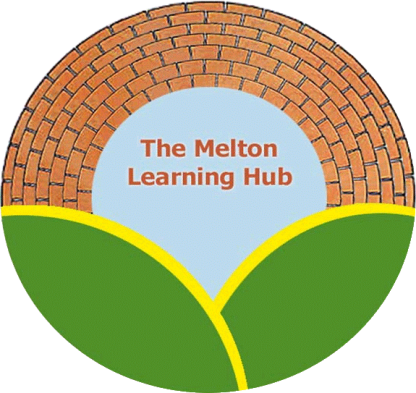 Melton Learning Hub Fire Safety Policy Melton Learning Hub Fire Safety Policy Written by: Sarah Cox September 2018 Aim  It is the overall aim of The Melton Learning Hub to minimise the risks to staff and employees, which may arise from fire. This will be achieved by ensuring precautions are taken to avoid fires occurring and by ensuring that procedures for minimising the effects of an outbreak of fire and evacuating the premises are in place. Fire safety management  Main duties are: * To minimise risk from fire through thorough risk assessments  * To ensure adequate staff/ fire manager training has taken place  *  To produce an emergency plan and put up fire notices* To conduct fire drills  To check adequacy of fire fighting apparatus and its maintenance * To implement recommendations from the Fire Risk Assessment * To consult with the LA Fire Risk Assessment officer on matters of fire safety * To conduct regular fire safety inspections and record the findings * To make frequent informal checks* To ensure fire escape routes and fire exit doors/ passageways are unobstructed and doors operate correctly * To check fire detection and protection systems are maintained and tested and records kept * To ensure Fire Safety Log Book is kept up to date and accessible At The Venue Fire Drills and fire alarm maintenance is arranged by MBC. Fire procedures  Notices displaying the fire procedures are displayed at each fire alarm call point. See Fire Procedures (dated) for most up to date procedures.   2  Persons responsible for fire safety – Fire safety training  All staff will have internal training annually during the month of August. This will include: Understanding the emergency plan/ fire procedure  The importance of fire doors The significant findings of the Fire Risk Assessment Guidance on the use of relevant fire-fighting equipment e.g. fire extinguishers, fire blankets – to protect escape route  Reporting to the assembly area Exit routes including alternatives  General matters of fire safety e.g. keeping combustibles away from possible ignition sourcesAssisting visitors and any disabled persons from the building In addition: All agency staff to be given fire procedure information with induction pack New staff to be taken through annual training schedule as part of induction package  All records of training & induction to be recorded in Fire Safety Log Book located in the office.   3 Fire Risk Assessment appraisal  This will be carried out on an annual basis by the Nominated persons   Future risk assessment reviews may be carried out by Local Authority Fire Risk Assessment Officer as decided by the charity.   All issues that present a fire risk will be actioned as per the priority rating. Where this is not possible a mitigating statement will be written into the assessment according to premise health and safety procedures.  Evacuation Drills  The procedure for emergency evacuation (see Fire Procedures - dated) is displayed by each fire alarm call point. See plan of where call points are situated kept in the office.  The main alarm indicator panel is situated in the office. Fire drills are executed by the nominated person/competent person via this panel.  Evacuation drills will be carried out a minimum 6 monthly.   Different times and days of the week are used, some drills are spontaneous and unplanned whilst others are planned with staff being given notice ensuring all staff are aware of the procedures. Staff roles and responsibility in the event of an evacuation alarm In general, all staff will assemble at the agreed assembly point (top of driveway), unless the source of the fire makes this impossible. Nominated person will immediately do a head count and if appropriate call the register.  Absentees will immediately be reported to the nominated person. Fire Doors and exits  All doors should be closed after the last person has exited. This will prevent fire spreading and so minimise damage. 4All fire exit routes are signed clearly with directional arrows.  Follow up to evacuation drills Drills must be recorded in the Fire Safety Log Book located in the office. Timing of each evacuation must be recorded accurately. All persons will receive immediate feedback on the success of the evacuation at their assembly point.  As part of Health and Safety monitoring, the health and safety governors will periodically check the Fire Safety Log Book and the evacuation schedule.  Maintenance of fire doors, fire exit doors, fire equipment and systems   Fire extinguishers, fire alarm systems and emergency lighting are maintained by professional consultants.  Staff will also carry out the routine tests on the systems and precautions as follows:  A plan of where fire extinguishers are located, and their specific use can be found in the Office. Records for these tests are kept in the Fire Safety Log Book located in the office. Disabled pupils/members of staff All persons that require assistance to evacuate the building should have a written Personal Emergency Evacuation Plan (PEEP). Staff should be aware that they must endeavour to evacuate them in the event of an emergency (without putting themselves at risk), and not wholly rely on the fire and rescue service.  5Fire Procedure In accordance with the fire procedure, a fire plan has been devised. See below;  Responsible Person (Sarah Cox/Will Andrew in the first instance at The HubAngie Butcher- The VenueMichael Connelly- The CafeThe identified responsible person (Most Senior person on site or person with responsibility for the people &/or building))Competent personA person with relevant training & experience or knowledge or other qualities. This may be the person that undertakes the assessment or conducts training, checks & tests etc.Fire safety training, induction and revision  Responsible person or nominated Competent personFire risk assessments  Responsible person or nominated Competent personFire drillsResponsible person or nominated Competent personUpdating of log book / recording  Competent personChecks on call pointsCompetent personChecks on emergency lighting  Competent personFire escapes unobstructed  All members of staff  Check all fire detection and protection systems are maintained  Responsible person or nominated Competent person    Action  Person responsibleIn case of absence  Evacuation of all staff  Will Andrew/ Angie Butcher/Michael connellyMost senior person in sectionEvacuation of childrenClass TutorsTeaching AssistantCollection of registers and staff/ visitor signing in book/ sheets  ManagerDuty ManagerCollection of Hub phoneManagerDuty ManagerChecking of toiletsNominated personDuty ManagerChecking roomsFire WardenDeputy fire wardenCalling the fire brigade  Nominated person  Nominated person  Meeting the fire brigade  Nominated personDuty ManagerSystemFrequencyMethod of testFire alarmweeklyChecking indicator light each morningFire alarm  WeeklyTest key operation of different call points each week in rotation  Fire alarmAnnuallyServicing/ Battery testEmergency lighting – Function testannuallyMomentary operation of test switch or circuit breaker.Emergency lighting – discharge test  Annual  Switched on and left for at least the duration of the battery e.g. an hour or 3 hours.Fire extinguishersAnnual service planService (extended service) Action on discovering a fireRaise the attention of others by sounding the fire alarm.  Evacuate all occupants according to fire procedure.On hearing the unscheduled alarm, Head person or next in charge to call 999, ask for Fire service stating fire at Melton Learning Hub, Burton Rd, Melton Mowbray LE13 1DJ. The Venue MBC will call/ The café Michael Connelly will call.Notify a senior manager as soon as possible and give precise details about fire.Use fire-fighting equipment only if necessary to make your escape. What to do if the fire alarm SoundsFollow fire procedure and evacuate all occupants to the assembly point.Admin staff to collect registers, signing in book and phoneEnsure all windows and doors are closed.All areas to be checked for occupants.Keep silent to ensure instructions from the Manager can be heardLiaison with Emergency ServicesOn arrival the emergency services will require the following information:Where is the fire located? – give site map  What does the fire involve?Are all persons evacuated from the building? Escape routes and fire exit UseMeans for escape routes are checked daily.Doors currently without thumb screws or quick release handles must be unlocked while in use  Staff must be aware of alternative routes. Fire-fighting equipment useFire-fighting equipment is provided to assist in securing your means of escape. No person should put themselves and others at risk when fire-fighting. Responsibilities and dutiesto assist in case of fire All persons have a responsibility to ensure the building is evacuated immediately, safety of all occupants is our priority at all timesOnce evacuation complete fire procedure to be put into place